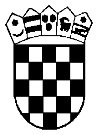       REPUBLIKA  HRVATSKADRŽAVNO ODVJETNIŠTVO REPUBLIKE HRVATSKEZagreb, Gajeva 30aBroj: P-128/2021Zagreb, 2. studenog 2021.Državno odvjetništvo Republike Hrvatske, sukladno članku 76., 76.a. i 78. Zakona o državnim službenicima (Narodne novine, broj 92/05, 107/07, 27/08, 34/11, 49/11, 150/11, 34/12, 49/12, 37/13, 38/13, 138/15-Odluka Ustavnog suda Republike Hrvatske, 61/17, 70/19, 98/19) objavljujeP O Z I VZA ISKAZIVANJE INTERESA ZA PREMJEŠTAJ U DRŽAVNO ODVJETNIŠTVO REPUBLIKE HRVATSKEDržavno odvjetništvo Republike Hrvatske poziva državne službenike/ce, službenike/ce tijela lokalne i područne (regionalne) samouprave, odnosno službenike/ce iz javnih službi za iskazivanje interesa za premještaj na sljedeće radno mjesto:državnoodvjetnički savjetnik -1 izvršitelj/ica (red. broj 45. Pravilnika o unutarnjem red u Državnom odvjetništvu Republike Hrvatske)Stručni uvjeti:-  završen sveučilišni diplomski studij prava, odnosno integrirani preddiplomski i diplomski sveučilišni studij prava,-   položen pravosudni ispit,-  najmanje dvije godine radnog iskustva na poslovima državnoodvjetničkog ili sudskog savjetnika, suca, državnog odvjetnika ili zamjenika državnog odvjetnika, odvjetnika ili javnog bilježnika, odnosno najmanje pet godina nakon položenog pravosudnog ispita na drugim pravnim poslovimaOpis poslova: pomaže državnom odvjetniku ili njegovom zamjeniku u radu, izrađuje nacrte odluka, uzima na zapisnik prijave, podneske i izjave građana te obavlja samostalno ili pod nadzorom i po uputama državnog odvjetnika ili njegova zamjenika druge stručne poslove predviđene zakonom i propisima donesenim na osnovi zakonaKoeficijent složenosti poslova:  2,425Prijave za iskazivanje interesa mogu se podnijeti u roku od 15 dana od dana objave ovog Poziva na mrežnim stranicama Državnog odvjetništva Republike Hrvatske i Ministarstva pravosuđa i uprave.U prijavi je potrebno navesti osobne podatke (osobno ime, datum i mjesto rođenja, adresu stanovanja, broj telefona i adresu elektroničke pošte)Uz prijavu za iskazivanje interesa je potrebno priložiti:životopis, presliku diplome o završenom sveučilišnom diplomskom studiju prava, odnosno integriranom preddiplomskom i diplomskom sveučilišnom studiju prava,presliku svjedodžbe o položenom pravosudnom ispitu,dokaz o ukupnom radnom iskustvu i radnom iskustvu na odgovarajućim poslovima; elektronički zapis ili potvrdu o podacima evidentiranim u bazi podataka Hrvatskog zavoda za mirovinsko osiguranje, potvrdu poslodavca o poslovima na kojima je kandidat/kinja radio/la ili rješenje o rasporedu ili drugi dokaz iz kojeg su vidljivi poslovi na kojima je kandidat/kinja radio/la.Iz priloženih dokaza mora biti vidljivo da je kandidat/kinja radio/la na odgovarajućim poslovima odnosno u stručnoj spremi i struci koja je uvjet za radno mjesto na koje se prijavljuje.Prijave se podnose putem elektroničke pošte na adresu: pisarnica@dorh.hr  s naznakom: Prijava za iskazivanje interesa za premještaj u Državno odvjetništvo Republike Hrvatske.Odabir kandidata/kinja koji će biti pozvani na razgovor/intervju bit će izvršen na temelju iskazane motivacije, profesionalnih interesa i utvrđenog radnog iskustva kandidata/kinja u odnosu na potrebe radnog mjesta.U postupku premještaja, Državno odvjetništvo Republike Hrvatske će za najboljeg kandidata/tkinju podnijeti zahtjev za provedbu temeljne sigurnosne provjere nadležnoj sigurnosno-obavještajnoj agenciji. Na temelju izvješća o rezultatu sigurnosne provjere, Državno odvjetništvo Republike Hrvatske donosi konačnu ocjenu o postojanju sigurnosnih zapreka. Sigurnosna provjera provodi se sukladno zakonu kojim se uređuje provođenje sigurnosnih provjera. GLAVNA DRŽAVNA ODVJETNICAREPUBLIKE HRVATSKEZlata Hrvoj- ŠipekDOSTAVITI: Objava na mrežnim stranicama Ministarstva pravosuđa i upraveObjava na mrežnim stranicama Državnog odvjetništva Republike HrvatskePismohrana